Pregnancy (current)—complication, code (ICD-10-AM 3rd edn) ANN{.N[N]}Exported from METEOR(AIHW's Metadata Online Registry)© Australian Institute of Health and Welfare 2024This product, excluding the AIHW logo, Commonwealth Coat of Arms and any material owned by a third party or protected by a trademark, has been released under a Creative Commons BY 4.0 (CC BY 4.0) licence. Excluded material owned by third parties may include, for example, design and layout, images obtained under licence from third parties and signatures. We have made all reasonable efforts to identify and label material owned by third parties.You may distribute, remix and build on this website’s material but must attribute the AIHW as the copyright holder, in line with our attribution policy. The full terms and conditions of this licence are available at https://creativecommons.org/licenses/by/4.0/.Enquiries relating to copyright should be addressed to info@aihw.gov.au.Enquiries or comments on the METEOR metadata or download should be directed to the METEOR team at meteor@aihw.gov.au.Pregnancy (current)—complication, code (ICD-10-AM 3rd edn) ANN{.N[N]}Identifying and definitional attributesIdentifying and definitional attributesMetadata item type:Data ElementShort name:Complications of pregnancyMETEOR identifier:269999Registration status:Health, Superseded 28/06/2004Definition:Complications arising up to the period immediately preceding delivery that are directly attributable to the pregnancy and may have significantly affected care during the current pregnancy and/or pregnancy outcome, as represented by a codeData Element Concept:Pregnancy (current)—complicationValue Domain:Pregnancy/childbirth and puerperium code (ICD-10-AM 3rd edn) ANN{.N[N]}Value domain attributesValue domain attributesValue domain attributesRepresentational attributesRepresentational attributesRepresentational attributesClassification scheme:International Statistical Classification of Diseases and Related Health Problems, Tenth Revision, Australian Modification 3rd editionInternational Statistical Classification of Diseases and Related Health Problems, Tenth Revision, Australian Modification 3rd editionRepresentation class:CodeCodeData type:StringStringFormat:ANN{.N[N]}ANN{.N[N]}Maximum character length:66Collection and usage attributesCollection and usage attributesGuide for use:Complications and conditions should be coded within the Pregnancy, Childbirth, Puerperium chapter 15 of Volume 1, ICD-10-AM.Data element attributes Data element attributes Collection and usage attributesCollection and usage attributesGuide for use:Examples of these conditions include threatened abortion, antepartum haemorrhage, pregnancy-induced hypertension and gestational diabetes. There is no arbitrary limit on the number of complications specified.Comments:Complications often influence the course and outcome of pregnancy, possibly resulting in hospital admissions and/or adverse effects on the fetus and perinatal morbidity.Source and reference attributesSource and reference attributesSubmitting organisation:National Perinatal Data Development Committee
Relational attributesRelational attributesRelated metadata references:Has been superseded by Pregnancy (current)—complication, code (ICD-10-AM 4th edn) ANN{.N[N]}       Health, Superseded 07/12/2005
Is re-engineered from  Complications of pregnancy, version 2, DE, NHDD, NHIMG, Superseded 01/03/2005.pdf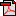  (14.3 KB)       No registration status